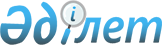 О внесении изменений и дополнений в приказ Председателя Агентства Республики Казахстан по регулированию естественных монополий от 20 февраля 2009 года № 57-ОД "Об утверждении Правил дифференциации энергоснабжающими организациями тарифов на электрическую энергию по зонам суток и (или) в зависимости от объемов ее потребления физическими лицами"Приказ Председателя Агентства Республики Казахстан по регулированию естественных монополий от 30 июня 2014 года № 148-ОД. Зарегистрирован в Министерстве юстиции Республики Казахстан 29 июля 2014 года № 9633

      В соответствии с подпунктом 1) статьи 7 Закона Республики Казахстан от 9 июля 2004 года «Об электроэнергетике» ПРИКАЗЫВАЮ:



      1. Внести в приказ Председателя Агентства Республики Казахстан по регулированию естественных монополий от 20 февраля 2009 года № 57-ОД «Об утверждении Правил дифференциации энергоснабжающими организациями тарифов на электрическую энергию по зонам суток и (или) в зависимости от объемов ее потребления физическими лицами» (зарегистрированный в Реестре государственной регистрации нормативных правовых актов за № 5602, опубликованный в газете «Юридическая газета» от 10 апреля 2009 года № 53 (1650), следующие изменения и дополнения:



      наименование на государственном языке изложено в новой редакции, текст на русском языке остается без изменений;



      пункт 1 на государственном языке изложен в новой редакции, текст на русском языке остается без изменений;



      в Правилах дифференциации энергоснабжающими организациями тарифов на электрическую энергию по зонам суток и (или) в зависимости от объемов ее потребления физическими лицами, утвержденных указанным приказом:



      наименование на государственном языке изложено в новой редакции, текст на русском языке остается без изменений;



      пункты 1 и 2 на государственном языке изложены в новой редакции, тексты на русском языке остаются без изменений;



      пункт 3 изложить в следующей редакции:

      «3. Основные понятия, применяемые в настоящих Правилах:

      1) максимальный тариф - тариф на электрическую энергию, потребляемую сверх величины потребления электрической энергии для потребителей - физических лиц;

      2) минимальный тариф - тариф на электрическую энергию, потребляемую в пределах величины потребления электрической энергии для потребителей - физических лиц;

      3) расчетное значение показаний прибора учета – объем электрической энергии, принятый за показание прибора учета при его временном отсутствии, либо невозможности снятия фактического показания, определяемый как произведение среднесуточного расхода (потребления) электрической энергии за предыдущий период к количеству календарных дней данного периода;

      4) многоставочный учет - учет потребления электрической энергии по зонам суток;

      5) прибор многоставочного учета - прибор учета, позволяющий контролировать потребление электроэнергии по зонам суток;

      6) режимный день - день максимального потребления электрической энергии, определяемого из графика нагрузки электропотребления потребителями энергоснабжающей организации, составленного по двум сезонам года;

      7) дифференцированные тарифы на электрическую энергию по зонам суток - различные в зависимости от времени суток тарифы на электрическую энергию, применяемые для потребителей в соответствии с настоящими Правилами;

      8) суточный график нагрузки - почасовой суточный график потребления электрической энергии региона в режимный день конкретного сезона;

      9) дифференцированные тарифы на электрическую энергию в зависимости от объемов ее потребления - различные в зависимости от объема потребления тарифы на электрическую энергию (двухуровневые или трехуровневые), применяемые для потребителей - физических лиц в соответствии с настоящими Правилами;

      10) потребитель - физическое или юридическое лицо, использующее на основе договора электрическую энергию;

      11) группа потребителей - потребители, объединенные в группы по общим признакам: условия потребления электрической энергии, потребляемая мощность и так далее;

      12) график электропотребления потребителя (график нагрузки потребителя) - кривая изменения по зонам суток нагрузки, графическое отображение суточного изменения объемов потребления электрической энергии;

      13) уполномоченный орган - государственный орган, осуществляющий руководство деятельности в сферах естественных монополий и на регулируемых рынках (далее - уполномоченный орган);

      14) договорной (заявленный) максимум нагрузки - наибольшая получасовая мощность потребителя, совпадающая по времени с часами прохождения максимума нагрузки в энергоснабжающей организации;

      15) среднесуточный расход (потребление) электрической энергии – объем электрической энергии, определяемый как соотношение фактического объема электрической энергии за определенный период времени к количеству календарных дней данного периода, в течение которого прибор учета был исправен и опломбирован. Период выбирается из расчета тридцати календарных дней при наличии снятых показаний прибора учета;

      16) энергопроизводящая организация - организация, осуществляющая производство электрической энергии для собственных нужд и (или) реализации, а также поставку импортируемой электрической энергии;

      17) энергоснабжающая организация - организация, осуществляющая продажу потребителям купленной электрической энергии.

      Иные понятия, используемые в настоящих Правилах, применяются в соответствии с законодательством Республики Казахстан об электроэнергетике.»;



      часть третью пункта 10 изложить в следующей редакции:

      «Недоиспользованное количество электрической энергии в пределах величины потребления электрической энергии не используется в следующем месяце.»;



      пункт 10-1 изложить в следующей редакции:

      «10-1. Плата за потребляемую электрическую энергию по дифференцированным тарифам по объемам потребления определяется с учетом количества проживающих физических лиц, основанием для определения которого является адресная справка с места жительства или справка о количестве проживающих физических лиц, заверенная печатью кооператива собственников квартир.

      В случае отсутствия в населенных пунктах кооперативов собственников квартир и адресной справки с места жительства основанием для определения количества проживающих физических лиц является справка о количестве проживающих физических лиц, выданная акимом района в городе, города районного значения, поселка, аула (села), аульного (сельского) округа.

      Для индивидуальных предпринимателей, адвокатов, частных нотариусов и судебных исполнителей, использующих помещения в целях осуществления своей профессиональной деятельности, к количеству проживающих приравнивается количество собственников или нанимателей этих помещений, основанием для определения которого являются правоустанавливающие документы.»;



      дополнить пунктами 10-2, 10-3 и 10-4 следующего содержания:

      «10-2. При невозможности снятия показания приборов учета в течение двух расчетных периодов, если при этом потребитель, являющийся физическим лицом, сам не передаст в энергоснабжающую организацию сведения о количестве израсходованной им электрической энергии, энергоснабжающая организация производит расчет по среднесуточному расходу (потреблению) электрической энергии с определением расчетного значения показаний прибора учета для начисления за потребленную электрическую энергию физического лица в текущем месяце по дифференцированным тарифам на электрическую энергию в зависимости от объемов ее потребления или по зонам суток. 

      Если фактические показания приборов учета оказались меньше расчетных значений показаний прибора учета, не позднее 10 числа последующего месяца, энергоснабжающей организацией производится перерасчет объема потребления электрической энергии, который отражается в платежном документе, выписанном и врученном потребителю - физическому лицу.

      10-3. Плата за потребляемую на бытовые нужды электрическую энергию, определенная по среднесуточному расходу (потреблению) электрической энергии за период отсутствия прибора учета сроком не более одного месяца, выставляется энергоснабжающей организацией по отпускному тарифу без дифференциации.

      При этом период расчета по среднесуточному расходу (потреблению) электрической энергии при отсутствии прибора учета не превышает одного расчетного периода. Последующие перерасчеты производятся по установленной мощности.

      10-4. Плата за потребляемую на общедомовые нужды (дежурное освещение, лифты, паркинги и другое) электрическую энергию производится по отпускному тарифу для соответствующей группы потребителей без дифференциации.

      При установке приборов коммерческого учета не на границе балансовой принадлежности потери электроэнергии (в трансформаторах и линиях) на участке сети от границы раздела до места установки приборов коммерческого учета оплачиваются стороной, на балансе которой находится указанный участок сети по отпускному тарифу для соответствующей группы потребителей без дифференциации.»;



      пункт 11 на государственном языке изложен в новой редакции, текст на русском языке остается без изменений;



      пункт 27 изложить в следующей редакции:

      «27. Потребители электрической энергии, являющиеся физическими лицами, использующими электрическую энергию на бытовые нужды при наличии прибора многоставочного учета в любое время обращаются в энергоснабжающую организацию с заявкой на установление дифференцированных тарифов по зонам суток.»;



      пункт 33 на государственном языке изложен в новой редакции, текст на русском языке остается без изменений;



      пункт 37-6 на государственном языке изложен в новой редакции, текст на русском языке остается без изменений;



      дополнить пунктом 39-1 следующего содержания:

      «39-1. Документы и материалы, представленные для согласования уровней дифференцированных тарифов согласно пунктам 38, 39 настоящих Правил, представляются энергоснабжающей организацией в бумажной или электронной форме.»;



      правые верхние углы приложений 1 – 5 на государственном языке изложены в новой редакции, тексты на русском языке остаются без изменений.



      2. Департаменту по регулированию в сфере электро- и теплоэнергетики Агентства Республики Казахстан по регулированию естественных монополий обеспечить:

      1) в установленном законодательством порядке Республики Казахстан государственную регистрацию настоящего приказа в Министерстве юстиции Республики Казахстан;

      2) опубликование настоящего приказа на интернет-ресурсе Агентства Республики Казахстан по регулированию естественных монополий, после официального опубликования в средствах массовой информации.



      3. Департаменту административной работы Агентства Республики Казахстан по регулированию естественных монополий после государственной регистрации настоящего приказа в Министерстве юстиции Республики Казахстан:

      1) обеспечить в установленном законодательством порядке его официальное опубликование в средствах массовой информации, с последующим представлением в Юридический департамент Агентства Республики Казахстан по регулированию естественных монополий сведений об опубликовании;

      2) довести его до сведения структурных подразделений и территориальных органов Агентства Республики Казахстан по регулированию естественных монополий;

      3) в срок не превышающий десяти календарных дней направить копию приказа на бумажном и электронном носителе для официального опубликования в информационно-правовой системе «Әділет».



      4. Контроль за исполнением настоящего приказа возложить на заместителя Председателя Агентства Республики Казахстан по регулированию естественных монополий Алпысбаева А.А. 



      5. Настоящий приказ вводится в действие по истечении десяти календарных дней после дня его первого официального опубликования.      Председатель                               М. Оспанов
					© 2012. РГП на ПХВ «Институт законодательства и правовой информации Республики Казахстан» Министерства юстиции Республики Казахстан
				